TJ Sokol Dolní Lukavice pořádá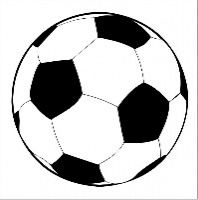 POUŤOVÝ FOTBALMuži Dolní Lukavice – Výběr světav neděli 25. 6. 2023 od 14,00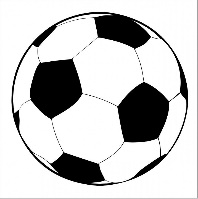 Sraz hráčů ve 13,30 hV poločasové přestávce vystoupení taneční skupinyMAGIC GIRLSSrdečně zveme příznivce kopané i na přátelské posezení v zahradní restauraci v Sokolovně! 